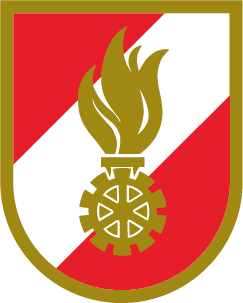 Feuerwehr: PrüfkarteiblattPrüfkarteiblattPrüfkarteiblatt Hydr. Rettungsgerät – Schere (ÖNORM EN 13204) Hydr. Rettungsgerät – Schere (ÖNORM EN 13204) Hydr. Rettungsgerät – Schere (ÖNORM EN 13204) Hydr. Rettungsgerät – Schere (ÖNORM EN 13204) Hydr. Rettungsgerät – Schere (ÖNORM EN 13204) Hydr. Rettungsgerät – Schere (ÖNORM EN 13204) Hydr. Rettungsgerät – Schere (ÖNORM EN 13204) Hydr. Rettungsgerät – Schere (ÖNORM EN 13204) Hydr. Rettungsgerät – Schere (ÖNORM EN 13204) Hydr. Rettungsgerät – Schere (ÖNORM EN 13204) Hydr. Rettungsgerät – Schere (ÖNORM EN 13204) Hydr. Rettungsgerät – Schere (ÖNORM EN 13204) Hydr. Rettungsgerät – Schere (ÖNORM EN 13204) Hydr. Rettungsgerät – Schere (ÖNORM EN 13204) Hydr. Rettungsgerät – Schere (ÖNORM EN 13204)Blatt Nr.: Blatt Nr.: Blatt Nr.: Hersteller:Hersteller:Lagerungsort: Lagerungsort: Lagerungsort: Lfd. Nr.: Lieferant:Lieferant:Herstellungsjahr: Herstellungsjahr: Herstellungsjahr: Inv. Nr.: Prüfverfahren: jährliche Sicht- und Funktionsprüfung lt. ÖBFV RL GP01 Stand 09/2020Prüfverfahren: jährliche Sicht- und Funktionsprüfung lt. ÖBFV RL GP01 Stand 09/2020Prüfverfahren: jährliche Sicht- und Funktionsprüfung lt. ÖBFV RL GP01 Stand 09/2020Prüfverfahren: jährliche Sicht- und Funktionsprüfung lt. ÖBFV RL GP01 Stand 09/2020Prüfverfahren: jährliche Sicht- und Funktionsprüfung lt. ÖBFV RL GP01 Stand 09/2020Prüfverfahren: jährliche Sicht- und Funktionsprüfung lt. ÖBFV RL GP01 Stand 09/2020Prüfverfahren: jährliche Sicht- und Funktionsprüfung lt. ÖBFV RL GP01 Stand 09/2020Prüfverfahren: jährliche Sicht- und Funktionsprüfung lt. ÖBFV RL GP01 Stand 09/2020Prüfverfahren: jährliche Sicht- und Funktionsprüfung lt. ÖBFV RL GP01 Stand 09/2020Prüfverfahren: jährliche Sicht- und Funktionsprüfung lt. ÖBFV RL GP01 Stand 09/2020Prüfverfahren: jährliche Sicht- und Funktionsprüfung lt. ÖBFV RL GP01 Stand 09/2020Prüfverfahren: jährliche Sicht- und Funktionsprüfung lt. ÖBFV RL GP01 Stand 09/2020Prüfverfahren: jährliche Sicht- und Funktionsprüfung lt. ÖBFV RL GP01 Stand 09/2020Prüfverfahren: jährliche Sicht- und Funktionsprüfung lt. ÖBFV RL GP01 Stand 09/2020PrüfungPrüfungPrüfungPrüfungPrüfungPrüfungPrüfungPrüfungPrüfungPrüfungPrüfungPrüfungPrüfungPrüfungPrüfungPrüfungPrüfungPrüfungPrüfdatum:Prüfdatum:Prüfdatum:Prüfdatum:Prüfdatum:SichtprüfungSichtprüfungSichtprüfungSichtprüfungSichtprüfungSichtprüfungSichtprüfungSichtprüfungSichtprüfungSichtprüfungSichtprüfungSichtprüfungSichtprüfungSichtprüfungSichtprüfungSichtprüfungSichtprüfungSichtprüfungSichtprüfungSichtprüfungSichtprüfungSichtprüfungSichtprüfungSchneidekanten der Messer frei von Ausbrüchen und DeformierungenSchneidekanten der Messer frei von Ausbrüchen und DeformierungenSchneidekanten der Messer frei von Ausbrüchen und DeformierungenMesser ohne SpielMesser ohne SpielMesser ohne SpielRichtiger Sitz der GleitscheibenRichtiger Sitz der GleitscheibenRichtiger Sitz der GleitscheibenLaschen, Bolzen und Verbindungsteile vorhanden und ohne BeschädigungLaschen, Bolzen und Verbindungsteile vorhanden und ohne BeschädigungLaschen, Bolzen und Verbindungsteile vorhanden und ohne BeschädigungGummiabdeckung vorhanden und ohne BeschädigungGummiabdeckung vorhanden und ohne BeschädigungGummiabdeckung vorhanden und ohne BeschädigungSchalter „Auf-Zu“  arretiert in 0-StellungSchalter „Auf-Zu“  arretiert in 0-StellungSchalter „Auf-Zu“  arretiert in 0-StellungZustand und Fixierung des HaltegriffesZustand und Fixierung des HaltegriffesZustand und Fixierung des HaltegriffesTypenschild und Richtungssymbole leserlich vorhandenTypenschild und Richtungssymbole leserlich vorhandenTypenschild und Richtungssymbole leserlich vorhandenAllgemeine Dichtheit (drucklos)Allgemeine Dichtheit (drucklos)Allgemeine Dichtheit (drucklos)Schläuche ohne äußere Beschädigung, ohne Knickstellen, keine Aufquellungen, DichtheitSchläuche ohne äußere Beschädigung, ohne Knickstellen, keine Aufquellungen, DichtheitSchläuche ohne äußere Beschädigung, ohne Knickstellen, keine Aufquellungen, DichtheitLeichtgängiges kuppeln der Kupplungshälften möglich (drucklos)Leichtgängiges kuppeln der Kupplungshälften möglich (drucklos)Leichtgängiges kuppeln der Kupplungshälften möglich (drucklos)Vorhandensein und Unverlierbarkeit der SchutzkappenVorhandensein und Unverlierbarkeit der SchutzkappenVorhandensein und Unverlierbarkeit der Schutzkappenzusätzlich beim Akkugerät Funktionsprüfungzusätzlich beim Akkugerät Funktionsprüfungzusätzlich beim Akkugerät Funktionsprüfungzusätzlich beim Akkugerät Funktionsprüfungzusätzlich beim Akkugerät Funktionsprüfungzusätzlich beim Akkugerät Funktionsprüfungzusätzlich beim Akkugerät Funktionsprüfungzusätzlich beim Akkugerät Funktionsprüfungzusätzlich beim Akkugerät Funktionsprüfungzusätzlich beim Akkugerät Funktionsprüfungzusätzlich beim Akkugerät Funktionsprüfungzusätzlich beim Akkugerät Funktionsprüfungzusätzlich beim Akkugerät Funktionsprüfungzusätzlich beim Akkugerät Funktionsprüfungzusätzlich beim Akkugerät Funktionsprüfungzusätzlich beim Akkugerät Funktionsprüfungzusätzlich beim Akkugerät Funktionsprüfungzusätzlich beim Akkugerät Funktionsprüfungzusätzlich beim Akkugerät Funktionsprüfungzusätzlich beim Akkugerät Funktionsprüfungzusätzlich beim Akkugerät Funktionsprüfungzusätzlich beim Akkugerät Funktionsprüfungzusätzlich beim Akkugerät FunktionsprüfungAlu-Bolzen mit ca. ø 50 mm zwischen die Messer legen, belasten und Dichheit festellenAlu-Bolzen mit ca. ø 50 mm zwischen die Messer legen, belasten und Dichheit festellenAlu-Bolzen mit ca. ø 50 mm zwischen die Messer legen, belasten und Dichheit festellenBeim Loslassen des Steuerventiles müssen die Messer in  der Lage fixiert bleiben und das Prüfmittel für             2 Minuten fest eingespannt bleibenBeim Loslassen des Steuerventiles müssen die Messer in  der Lage fixiert bleiben und das Prüfmittel für             2 Minuten fest eingespannt bleibenBeim Loslassen des Steuerventiles müssen die Messer in  der Lage fixiert bleiben und das Prüfmittel für             2 Minuten fest eingespannt bleibenPrüfung Messereinstellung (kein Spiel – Papiertest oder Kartenschneidtest)Prüfung Messereinstellung (kein Spiel – Papiertest oder Kartenschneidtest)Prüfung Messereinstellung (kein Spiel – Papiertest oder Kartenschneidtest)Probelauf durchgeführtProbelauf durchgeführtProbelauf durchgeführtBefund:Befund:Befund:Befund:Befund:Name Geräteprüfer:Name Geräteprüfer:Name Geräteprüfer:Name Geräteprüfer:Name Geräteprüfer:Unterschrift Geräteprüfer:Unterschrift Geräteprüfer:Unterschrift Geräteprüfer:Unterschrift Geräteprüfer:Unterschrift Geräteprüfer:Unterschrift Feuerwehrkommandant:Unterschrift Feuerwehrkommandant:Unterschrift Feuerwehrkommandant:Unterschrift Feuerwehrkommandant:Unterschrift Feuerwehrkommandant: